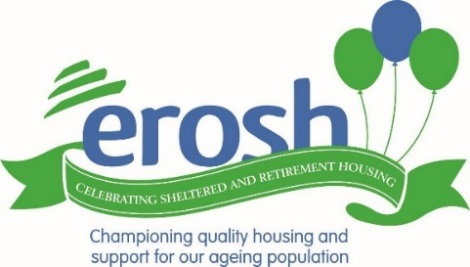 SUSSEX NETWORK MEETINGWEDNESDAY 26 JUNE 2019VENUE:- The Orangery Extra Care Scheme, 14-20 Buxton Drive, Bexhill on Sea, East Sussex, TN39 4FAChair – Robin Deane (RD) – Head of Independent Living, OptivoMinutes – Marisa Freeman (MF) – Team Manager Independent Living, OptivoATTENDEES:- Amanda Hodge (AH) – Sussex Housing & Care, Gill Hart (GH) – Guinness Trust, Claire Elworthy (CE) – Lewes District Council and Eastbourne Borough Council. Muka Muntanga (MM) – Sanctuary Housing. Kay Corbishley (KC) – Orbit Independent Living, Tina Milsom (TM)  – Orbit Independent Living, Girzell Bailey (GB) – Anchor Hanover, Kate Jeffery (KJ) – Anchor Hanover, Duncan Ward (DW) – Anchor Hanover, Danielle Micralitisianos (DM) – Eleanor Palmer TrustGUEST SPEAKERS:- Jason Pye (JP) & Emma Gorley (EG) – WELbeing (Wealden and Eastbourne Lifeline)KEY MESSAGES AND ACTIONSReasons for ResumingRD explained that the last meeting was 2 years ago and it was a good time to resume this group.  ERoSH - A charitable National Organisation for the housing of older people.Guest Speaker – WELThe call centre is based in Eastbourne who have now partnered with the national organisation “Doro”. Their name will change in the near future. This will enable the company to grow and look at more modern technology.  Current technology includes, smoke alarm, Co2 Detectors, flood detectors, GPS devices (which help people to remain independent outside of the home).  There’s also trackers that can be accessed on a mobile phone, falls detectors, a GPS watch.Consideration will be given with the imminent switch over by BT and reviewing the needs within new builds to ensure they are in line with the changes.Residents currently pay across schemes in service charges for hardwired lifeline units in flats.  WEL are considering the use of mobile devices where residents would have their own units personal to them.WEL have a lifting service which helps reduce hospital admissions.Round the RoomMF - talked about the intergenerational project currently happening at The Orangery.  The pilot has been successful and will now run as a permanent year round programme.  6 residents are matched to 6 children from local primary school and enjoy fun educational activities together.RD – Optivo have gone through changes.  Amicus Horizon merged with Veridian to become Optivo.  Now have 85 schemes.  A new Service Standard was produced after consulting with Resident Steering Groups.  Re-launched as Independent Living Service.CE – working in partnership with Eastbourne and Lewes as Homes First.  They’re in phase 3 of changes to re-shape their Retirement Housing, but it won’t be significantly different.  They’ll be bringing residents together to help shape their service.  Their new name will be Retirement Housing not Sheltered Housing.There is a code of conduct available to help manage bad behaviour.  CE happy to share this Claire.elworthy@lewes-eastbourne.gov.ukAH – Sussex Housing & Care have one scheme manager per building.  They have 21 Schemes in total.DW – talked about their new initiative “10 today”.  This gets people exercising for 10 mins per day.  It’s for residents and staff.  There’s a training programme for it.  Information on the Anchor Hanover website.KC – have had a gardening competition in Bexleigh.  They have had issues with their gardening contractor.GB – have a Hub in Eastbourne for Get Connected a 6 week course on how to access the internet.Older Peoples Day booklet is now available.EROSH REPORTRD – this national organisation aim to get every organisation to become a member.  Please look at the website and sign up.  It’s a great site to access good practice guides including subjects such as LGBT, resident involvement/engagement, loneliness and isolation and fire safety.  The staffing is small with only a budget of between £40k – 50k per year.There are networks all over the UK, including South Wales, North East England, North West England, Midlands and the South East.The Service Excellence Standard previous accreditation by the Centre for Housing & Support will soon be adopted by ERoSH.  There are talks about re-branding it.  This is a great certification to help with improving services and looking at external service standards.EROSH invite housing associations big or small to join as a member.  https://erosh.co.uk/AOBResident Committees?  What are peoples’ views?MM – asked for advice.  Mixed opinions about resident committees.  It was suggested that she speaks to her Resident Involvement Team to see if they can assist her to form an official constitution.Data SharingCE – have a Data Sharing agreement with East Sussex Fire & Rescue to visit all propertiesResidents with complex needsAll discussed the range of clients coming into Sheltered and Extra Care with extreme support needs.  Colleagues in care teams are a helpful source in knowing statutory rights and mental health assessments.   DW advised there is some specialist training for staff which is useful to help understand complex needs.  DW is happy to share this information.  Please email him atDuncan.ward@anchorhanover.org.ukFuture meetingsIt was agreed that the meetings should continue on a quarterly basis.  The next meeting will be on:- Wednesday 25 September 2019 at 2pm at:-  Seaford House, Crouch Lane, Seaford BN25 1PWSee you there!!